Publicado en Madrid el 03/09/2020 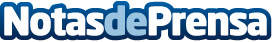 Avanza Larga Distancia renueva por dos años el contrato con King´s College Avanza Larga Distancia logra un contrato por dos años más de servicio con este prestigioso colegio de MadridDatos de contacto:Avanza Larga Distancia605065567Nota de prensa publicada en: https://www.notasdeprensa.es/avanza-larga-distancia-renueva-por-dos-anos-el Categorias: Educación Sociedad Madrid Logística Recursos humanos http://www.notasdeprensa.es